Your recent request for information is replicated below, together with our response.Between 1st January 2020 and 1st September 2023, how much money has been spent by Police Scotland on the following ferry routes.1. Dunoon (Hunters Quay) to McInroys Point (Gourock) serviced by Western Ferries (Clyde) Limited.3. McInroys Point (Gourock) to Dunoon (Hunters Quay) serviced by Western Ferries (Clyde) Limited.In relation to questions 1 & 3, the total is £124,170.36.  This is the figure for both routes as Western Ferries don’t provide a breakdown of route. Accordingly, in terms of Section 17 of the Act, this letter represents a formal notice that the breakdown requested is not held.As you will be aware an individual’s right in terms of the legislation is to obtain information held by a public authority at the time a request is received and there is no obligation on them to create new information specifically for this request.2. Colintraive to Rhubodach serviced by Caledonian MacBrayne.4. Rhubodach to Colintraive serviced by Caledonian MacBrayne.A total of £46.60 was paid for 3 return tickets.If you require any further assistance please contact us quoting the reference above.You can request a review of this response within the next 40 working days by email or by letter (Information Management - FOI, Police Scotland, Clyde Gateway, 2 French Street, Dalmarnock, G40 4EH).  Requests must include the reason for your dissatisfaction.If you remain dissatisfied following our review response, you can appeal to the Office of the Scottish Information Commissioner (OSIC) within 6 months - online, by email or by letter (OSIC, Kinburn Castle, Doubledykes Road, St Andrews, KY16 9DS).Following an OSIC appeal, you can appeal to the Court of Session on a point of law only. This response will be added to our Disclosure Log in seven days' time.Every effort has been taken to ensure our response is as accessible as possible. If you require this response to be provided in an alternative format, please let us know.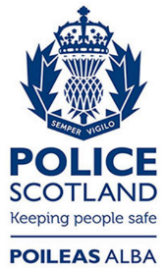 Freedom of Information ResponseOur reference:  FOI 23-2438Responded to:  17 October 2023